Filming/photography Request Form Projects requiring permission at Forestry and Land Scotland sites (Guidance here)Section A:  All sections are mandatory (mark as n/a, if relevant). 1. About your productiona. Nature of filming project requested (please give full details)b. Category of Project (select relevant option/s)If ‘other’, add details here	c. Filming site/location requestedDetails/description here 	d. Production title/working titlee. Estimated date/time of release/screening/broadcastf. Channel, platform or medium of broadcast:g. Estimated Location Budget:h. Filming duration (please estimate if unsure)Start Date		End Date:	Start Time:		End Time:	Prep Days		Strike Days:	i. People involved No. of crew		No. of cast:	j. Equipment (full details of equipment that will be on the site)k. Vehicles (Type, size, weight and number of vehicles)	l. Structures (list and describe any proposed built structures or other site works) m. Insurance & Risk DetailsPublic Liability Insurance held (select relevant option)		Risk Assessment	Are you providing a site-specific risk assessment now or later in the application process?							n. For wildlife filming only (Please provide a site access and operation method statement, include any staff, consultants or vehicle usage)o. Drones (Unmanned Aerial Vehicles), if their use is plannedProof of £5 million Public Liability Insurance for drone use 		What will you be using your drone/s for (details)?3. About you/the production companyContact Name: 			Production/Broadcast Company:	Address:				Invoice Address (if different):	Telephone:				Mobile:				Email: 					Your approach to sustainability (economic, social, environmental)Increasing diversity and reducing inequality (provide information on any specific measures you have in place e.g. your equalities/social responsibility policy)Green initiatives/carbon reduction (provide information on any specific measures you have in place)4. Next stepsSubmit this form by email to the correct Regional, National or Media Office at least 6 weeks before you wish to film (longer for larger production).  Please let us know which office/s you are sending this form to:Note: Completion of this form begins your application to film on FLS land and changes to your activity or documentation may be required.  Your activity is not authorised to commence until we receive signed acceptance of our Terms & Conditions and have issued a Permission Letter.  If you wish to see our Terms & Conditions in advance, please ask for them to be sent to you.GDPR StatementThis form will not be shared with anyone outwith the assessment and management of this filming request and will be stored only as long as it is required for this purpose. Here is FLS' privacy notice.
If you think you can carry out your filming/photography under your right of responsible access, please check out the guidance on our website.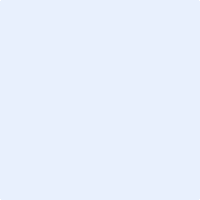 